Figure 4. Requisite skills by facility type and size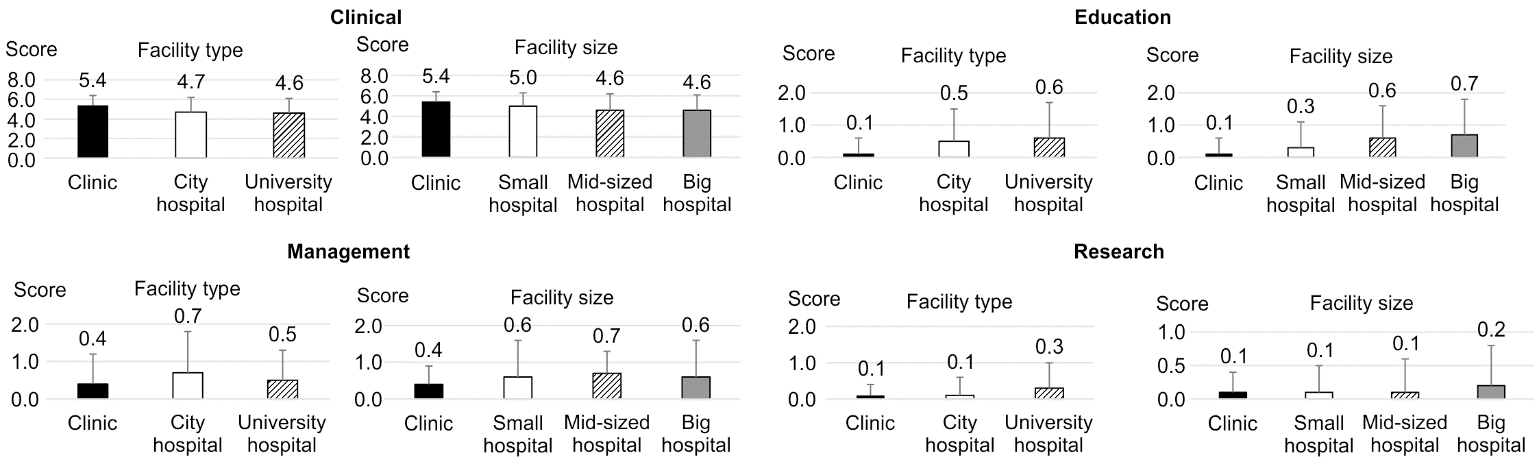 Participants’ responses to the items were scored as follows: 3 points to the first ranked item, 2 points to the second, 1 point to the third, and 0 points to “not applicable.” The average score was calculated for each of the four categories and was expressed as mean ± SD.